Bc. Jana Píššová – SALÓN JANKA PEDIWELPREVÁDZKA : Hviezdoslavova 86 /areál stavebnín Pramos/, 953 01 Zl.MoravceSÍDLO: Nitrianska 11, 953 01 Zl.MoravceTel.kontakt: 0907 071 551, email: janka.pissova@centrum.skVšetko pre zdravé a krásne ruky, chodidlá a uvoľnenie       tela v kaŽdom vekuDovoľte mi v krátkosti sa Vám predstaviť a ponúknuť Vám moje služby. 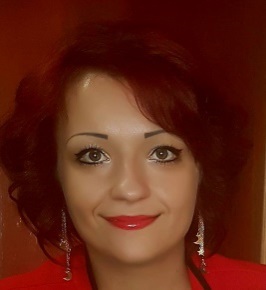 Volám sa Jana Píššová,som manikérkou a pedikérkou s absolvovanými rekvalifikačnými kurzami, s úplnými skúškami odbornej spôsobilosti a so zdravotným vzdelaním, ktoré mi dovoľuje  vykonávať čiastočné aj celotelové uvoľňujúce a povzbudzujúce masáže.Mám osemročnú prax vo výchovno-vzdelávacích zariadeniach, ale keďže mám vzdelanie zdravotnej sestry a táto práca ma nesmierne napĺňala, rozhodla som sa svoje poznatky a vedomosti využiť v práci pedikérky, manikérky a masérky.Služby ,ktoré ponúkam, sú zamerané hlavne na pomoc, starostlivosť a poradenstvo pre chodidlá a ruky klientom s rôznymi estetickými alebo zdravotnými problémami a taktiež masážou pomôcť ľuďom vrátiť sa do plnohodnotného života bez bolestí.Ako pedikérka vo svojej praxi prinášam ľuďom úľavu od bolestivých odtlakov, mozoľov a kurích ôk, ktoré sa najčastejšie nachádzajú na najzaťažovanejších miestach chodidel a spôsobujú tak bolesti a nekonfortnosť pri chôdzi.  Ak sa neodstránia, môžu viesť až k zápalom a komplikáciám, kedy musia byť ošetrené chirurgicky.  Zároveň pomáham aj od popraskanej, stvrdnutej,zrohovatenej, často až krvácajúcej pokožky s ragádami na pätách nôh. Osobitnú starostlivosť však venujem problematickým, do mäsa zarastajúcim nechtom, či už vznikli z dôvodu mechanického poškodenia, tlaku, nesprávnej obuvi či ochorenia. Ošetrujem zhrubnuté mykotické nechty, kde úprava a liečba nechtu je pre laika veľmi náročná a spôsobuje aj nepríjemný pocit z estetického hľadiska.  Často je zdravotný stav a vzhľad chodidiel len potvrdením, že na pedikúru ľudia zabúdajú. Môžete to vidieť aj na pár fotkách v závere, ktoré prikladám ako názornú ukážku v akom stave chodidlá klienti mali a akú zmenu som dokázala pre nich spraviť.  Žiaľ, väčšinou je pedikúra podceňovaná,  vnímaná len ako skrášľovanie, nie ako pomoc zo zdravotného hľadiska. Stáva sa mi, že prichádzam ku klientom s veľmi zanedbanými chodidlami a vtedy je už proces úpravy a liečby dlhodobejší, nie však nedosiahnuteľný. Vďaka skorej a správnej diagnostike viem pomôcť  a uľaviť všetkým chodidlám, pretože nohy si zaslúžia osobitnú starostlivosť, keďže nás nosia po celý život.Poskytujem pedikúru neinvazívnu, suchú pedikúru (bez skalpelu) s využitím porodných produktov od značky PODO LINE s výťažkami z močoviny, morských rias, včelieho vosku a argánového oleja, aloe vera, šalvie či tymiánu. Všetky zložky pôsobia protizápalovo, antisepticky a antimykoticky, sú antialergické, pôsobia posilňujúco, hĺbkovo hydratujú pokožku a zabraňujú opätovnej tvorbe odtlakov, mozoľov a ragád. Vhodná je hlavne pre diabetikov.  Samozrejmosťou je aj klasická mokrá pedikúra (so skalpelom)pre náročnejšie nôžky, poprípade wellness pedikúru s peelingom, zábalmi, maskou a reflexnou masážou s prácou energie pre rozmaznávanie a regeneráciu ubolených a namáhaných chodidel.Z manikúry odporúčam výživnú a liečebnú revolučnú japonskú P-shine manikúru, hlavne ak ľudí trápia lámavé, slabé a štiepajúce sa nechty. Je vhodná pre pánov aj dámy, pretože vyzdvihuje prirodzený a zdravý vzhľad nechtovej platničky. Japonská manikúra unikátnou technikou vytvára na vlastných nechtoch akúsi ochrannú vrstvu, ktorá bráni ďalšiemu poškodzovaniu nechtov tým, že sa v nich udržujú najdôležitejšie zložky – lipidy. Docieli sa to nanášaním a jemným vtieraním dvoch pást s obsahom parafínu, včelieho vosku, glycerínu, lanolínu, zinku a vitamínov, ktoré nechty regenerujú, zvyšujú ich pružnosť, elasticitu a podporujú zdravý rast.Necht je vyživený, ale aj esteticky lesklý a zdravo vyzerajúci.  Kúra sa opakuje každé 3-4 týždne podľa stavu nechtov.Samozrejmosťou pre dámy je v mojej ponuke aj klasická manikúra či lakovanie nechtíkov klasickými lakmi, alebo gellakmi s trvácnosťou 3-4 týždňov.Klasická masáž, ktorú poskytujem,  je vynikajúca pre ľudí po ťažkej fyzickej, či psychickej záťaži, ale aj pre tých, ktorí majú pohybu naopak málo. Napríklad pri zdravotnom postihnutí, ktoré znemožňuje pohyb, poprípade stuhnutím svalstva je pohyb bolestivý, čo vplýva aj na duševnú a fyzickú pohodu a narušuje rovnováhu.Klasická masáž patrí medzi základné masáže, pôsobí preventívne, ale aj liečebne. Klasická masáž chrbta a šije sa oceňuje nielen pri bolestiach v oblasti chrbtice, ale pôsobí efektívne aj na zlepšenie činnosti všetkých vnútorných orgánov a v neposlednom rade i nervovej sústavy. Pomáha teda nielen pri odstraňovaní už vzniknutých zdravotných ťažkostí, ale jej využitie by malo byť najmä v oblasti prevencie a predchádzania týmto nepríjemným a často aj veľmi bolestivým stavom.V masírovanom tkanive sa podporí prekrvenie, čo spôsobí lepšiu výživu tkanív. Klasická masáž udržuje svaly v dobrej kondícii, uvoľňuje chrbticu, z kĺbov pomáha odvádzať usadené soli. Človek sa vracia do plnohodnotného života, sú odstránené energetické bloky. Či už sa jedná o rekonvalescenciu po úraze, stuhnuté svalstvo či svalové nastie alebo len o túžbu zregenerovať vlastné telo a myseľ, klasická masáž je príjemným riešením všetkých civilizačních ochorení. Pocit znovuzrodenia a nabitie novou energiu po kvalitnej masáži jednoducho nič nenahradí.Parafínové zábaly doporučujem ako doplnok k manikúre a pedikúre alebo samostatne. Predstavujú procedúru, ktorá kombinuje zdravotné aj estetické účinky.Parafínové zábaly blahodárne a liečebne pôsobia na:Nervové zakončenie rúk a nôhUvoľňuje spazmy – kŕčeZmäkčuje suchú, popraskanú pokožku a zlepšuje jej elasticitu Prekrvuje a premastňuje pokožkuHojí zádery v okolí nechtov, zmäkčuje väziváMá sedatívne a imunobiologické účinkyParafín savyužíva pri reume, boliach kĺbov, napätí, pôsobí protizápalovo, prehrieva, pôsobí na celkové uvoľnenie a relaxáciuPri mojej práci som vždy stopercentná, konám uvážene, dbám v prvom rade na zdravotný a psychický stav klienta, na jeho osobné požiadavky v oblasti pedikúry, manikúry aj masáže. Samozrejmosťou je pre mňa ochrana zdravia klienta, dezinfekcia, sterilizácia, zabránenie a predchádzanie šíreniu ochorení. Mám prax s pôsobením aj v ústave s mentálne a psychicky chorými pacientmi, ku ktorým mám veľmi zodpovedný a osobitný prístup. MOJE MOTTO JE:„Snažím sa, aby moja práca pedikérky, manikérky a masérky nemala účinok len zo zdravotného hľadiska, ale zároveň sa snažím pozitívnym vystupovaním rozvíjať komunikačné a pamäťové schopnosti klientov, doplať im pocit úľavy, uvoľnenia a relaxu tak, aby sa tešili na každú moju návštevu a boli maximálne spokojní s mojimi službami.“